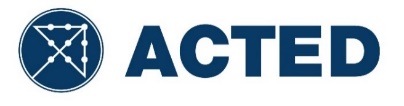 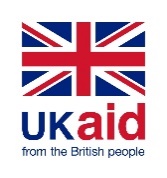 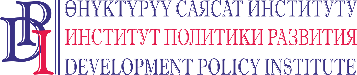 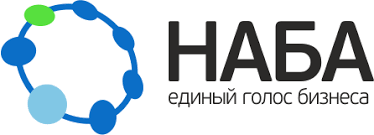 Субботняя школа Пресс-клуба НАБА «Экономика для всех»Субботняя школа Пресс-клуба НАБА «Экономика для всех»ПРОГРАММА Тема №2. «Почему именно  ЖЕНСКОЕ предпринимательство?»Место проведения: 	Дата проведения: 	10 июня 2023 г., начало в 10.00 часов.Участники: 	представители СМИ, журналисты-фрилансеры, студенты и преподаватели ВУЗов, представители бизнес-ассоциацийМодератор: 		Ли ЛарисаОрганизатор: Пресс-клуб Национального альянса бизнес-ассоциаций (НАБА) при поддержке Программы «Эффективное управление для экономического развития (EGED)», финансируемой Британским правительствомОФЛАЙНОНЛАЙНКонференц-зал ОО «Институт политики развития» (1 этаж)Адрес: г. Бишкек,
ул. Шевченко, 114 (пересекает ул. Абдумомунова)Время: 10 июн. 2023 10:00 БишкекПодключиться к конференции Zoomhttps://us02web.zoom.us/j/82565155387?pwd=b04xRTFnc3JPVi9zbUlNNjdjdDVmdz09 Идентификатор конференции: 825 6515 5387Код доступа: 02874209.50 – 10.00Регистрация участников10.00 – 10.10Приветствие. Представление спикеров и участников. Краткая информация о формате субботней школы.Лариса Ли, модератор10.10 – 11.20 Женщины начинают и выигрывают: история женского предпринимательства. В роли застрельщика - ОО ЖФ Курак .Айнура Сагынбаева, председатель правления ОО «ЖФ Курак»11.20 – 11.50Пресс-конференция экспертаАйнура Сагынбаева, Лариса Ли, все участники11.50 – 12.10Перерыв на кофе12.10 – 13.10Формирование поддерживающей среды для развития женского предпринимательства. Статистика, реальная выгода от женского предпринимательстваАйнура Сагынбаева, председатель правления ОО «ЖФ Курак»13.10 – 13.30Вопросы – ответы. Подведение итоговВсе участники